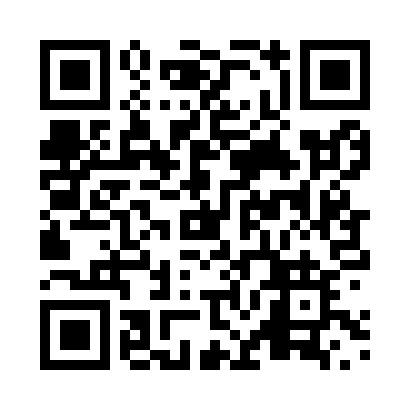 Prayer times for Rae, Northwest Territories, CanadaMon 1 Jul 2024 - Wed 31 Jul 2024High Latitude Method: Angle Based RulePrayer Calculation Method: Islamic Society of North AmericaAsar Calculation Method: HanafiPrayer times provided by https://www.salahtimes.comDateDayFajrSunriseDhuhrAsrMaghribIsha1Mon2:493:491:487:5711:4612:472Tue2:503:511:487:5611:4512:473Wed2:503:531:497:5611:4412:464Thu2:513:541:497:5511:4212:455Fri2:523:561:497:5511:4112:456Sat2:533:581:497:5511:3912:447Sun2:554:001:497:5411:3712:438Mon2:564:021:497:5311:3612:429Tue2:574:051:507:5311:3412:4110Wed2:584:071:507:5211:3212:4011Thu2:594:091:507:5111:3012:3912Fri3:004:111:507:5111:2712:3813Sat3:024:141:507:5011:2512:3714Sun3:034:161:507:4911:2312:3615Mon3:044:191:507:4811:2112:3516Tue3:064:211:507:4711:1812:3417Wed3:074:241:507:4611:1612:3318Thu3:084:271:517:4511:1312:3219Fri3:104:291:517:4411:1112:3020Sat3:114:321:517:4311:0812:2921Sun3:124:351:517:4211:0512:2822Mon3:144:371:517:4111:0312:2623Tue3:154:401:517:4011:0012:2524Wed3:174:431:517:3810:5712:2425Thu3:184:461:517:3710:5412:2226Fri3:194:491:517:3610:5212:2127Sat3:214:511:517:3410:4912:1928Sun3:224:541:517:3310:4612:1829Mon3:244:571:517:3110:4312:1630Tue3:255:001:517:3010:4012:1531Wed3:265:031:517:2810:3712:13